«Патриот начинается с семьи»Воспитание любви к родному краю, к родной культуре, к родному городу, к родной речи – задача первостепенной важности, и нет необходимости это доказывать. Но как воспитать эту любовь? Для ребенка она начинается с малого – с любви к своей семье, к своему дому. Постоянно расширяясь, эта любовь к родному переходит в любовь к своему государству, к его истории, его прошлому и настоящему, а затем ко всему человечеству. Период дошкольного возраста очень важен для патриотического воспитания, так как в этот период начинают развиваться те чувства и черты характера, которые незримо связывают ребенка со своим народом, своей страной. Так как же воспитать истинного патриота своей страны?1. Прежде всего начнем с уважения к членам семьи.Не обделяйте ребенка общением с бабушкой и дедушкой. Ведь именно общение между старшим и младшим поколениями способствует передаче детям богатейшего духовного опыта, формированию патриотического сознания, чувств и убеждений. Рассказы, просматривание фотографий, беседы-воспоминания о семейной чести, размышления над прошлым своей семьи — это хорошие уроки для детей. Объясните ребенку, что семья и дом – это очень важные ценности в жизни каждого человека. Расскажите о традициях своей семьи, своих близких друзей. Вместе с ребенком создайте свои собственные традиции. Это могут быть:• домашние игры (лото, шашки, домино, шахматы, словесные игры без предметов, всей семьей придуманные игры);• совместное чтение по вечерам любимых сказок, былин, рассказов;• празднование дней рождений и семейных праздников;• ритуалы приветствия и прощания (пожелания доброго утра и сладких снов, поцелуи, объятия, встреча при возвращении домой)• совместные прогулки, походы в театры, кино, на выставки– эти традиции обогащают жизнь семьи, делают ее более яркой и насыщенной.2. Познакомьте ребенка с родным поселком. Расскажите сначала о улице проживания, потом о детском саде, микрорайоне, затем о городе, стране. Организуйте экскурсии к достопримечательностям поселка. Познакомьте с народными промыслами своего края. Целевые экскурсии в магазин, библиотеку, на почту, стадион так же помогают ребенку познакомиться с функциями и устройством различных учреждений, формируют представления о разнообразных потребностях людей.3. Приучайте ребенка бережно относиться к вещам, игрушкам, книгам. Объясните ему, что в каждую вещь вложен труд многих людей. Постарайтесь развивать интерес к содержанию книги. 4. Расскажите ребенку о своей работе: что вы делаете, какую пользу приносит ваш труд людям, Родине. Расскажите, что вам нравится в вашем труде.5. Научите его правильно оценивать свои поступки и поступки других людей. Очень важно убедить ребенка в том, что любовь к родине проявляется в постоянном стремлении человека делать жизнь лучше – хорошо учиться в школе, хорошо работать, помогать тому, кому нужна твоя помощь. Семья невидимой нитью связывает поколения и передает отечественные культурные, духовные и национальные традиции. Не забывайте! Что ребенок в детские годы приобретает в семье, то он сохраняет в течение всей последующей жизни!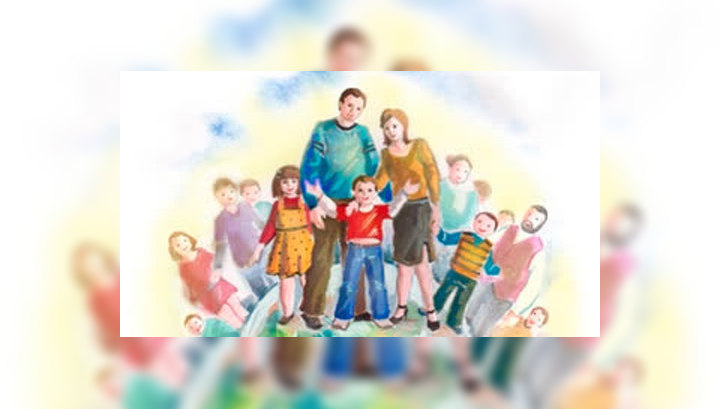 